НАУЧНО-ОБРАЗОВАТЕЛЬНЫЙ ЦЕНТР «ОТКРЫТИЕ»Приглашает принять участиево II Международной научно-практической конференции«ТЕОРИЯ И МЕТОДИКАСОВРЕМЕННОГО ОБРАЗОВАНИЯИ ВОСПИТАНИЯ»с печатным изданием сборников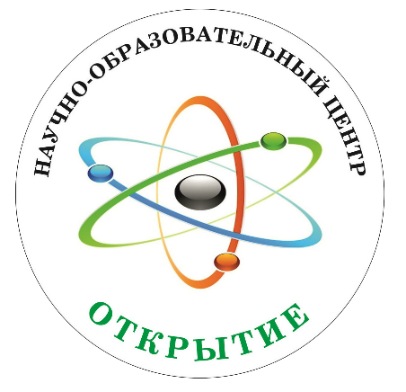 Уважаемые коллеги!            Приглашаем руководителей и педагогов общеобразовательных школ, образовательных учреждений дополнительного образования, учреждений среднего профессионального и высшего образования, психологов, научных сотрудников и практикующих специалистов, соискателей, аспирантов и докторантов, студентов высших учебных заведений (только в соавторстве с руководителем) принять участие в конференции. Материалы принимаются до 30 апреля 2021 г. включительно.По результатам конференции будет издан печатный сборник материалов конференции с присвоением кодов ISВN, УДК и ББК, рассылкой по библиотекам, с регистрацией в Российской книжной палате. Публикация материалов в сборнике приравнивается к опубликованным основным научным результатам диссертации в соответствии с «Положением о порядке присуждения ученых степеней».Конференция проводится в заочной форме (без указания формы проведения). Цель конференции: повышение научно-исследовательского потенциала педагогов, стремления к достижению высоких результатов в преподавательской деятельности; обобщение опыта работы по внедрению ФГОС, поиск решений по актуальным проблемам современной науки и распространение научных теоретических и практических знаний среди ученых, преподавателей, студентов, аспирантов, докторантов и заинтересованных лиц. К участию принимаются научные статьи, методические разработки, конспекты уроков, НОД, рабочие программы, педагогические технологии, обобщение опыта, технологические карты уроков и другие авторские материалы педагогической направленности объемом не менее 3 страниц и не более 15 страниц.Работы могут содержать картинки, таблицы, диаграммы и др.Условия участия в конференции: минимальный объем материалов для сборника – 3 страницы, шрифт Times New Roman, междустрочный интервал – 1,5 строки, размер шрифта – 14, поля с каждой стороны листа по 2 см. Количество соавторов – не более трех человек. Список литературы оформляется по алфавиту. Пример оформления статьиПринять участие в конференции Вы можете, отправив на е-mail:  otkrytie21@mail.ru свою статью и заполненную заявку на участие.Участнику конференции (на одну опубликованную статью) высылается один печатный сборник заказной бандеролью по адресу, указанному в заявке.Свидетельство об участии высылается в электронном варианте на e-mail, указанный в заявке.Условия оплатыРеквизиты для оплаты предоставляются авторам после одобрения статьи.После оплаты организационного взноса необходимо выслать скан-копию (фото) квитанции об оплате на e-mail: otkrytie21@mail.ruПоследний день подачи заявки: 30 апреля 2021 г. до 5 мая 2021 г. – рассылка свидетельств об участии;до 5 июня 2021 г. – рассылка печатных сборников.Контактная информацияСайт: www.открытие21.рфПочта: otkrytie21@mail.ru Иванова Ольга Николаевна,учитель начальных классовМБОУ СОШ № 1, г. МоскваНазвание статьиТекст, текст, текст, текст, текст, текст, текст, текст, текст, текст, текст, текст, текст, текст, текст, текст, текст, текст, текст, текст, текст, текст, текст, текст, текст, текст, текст, текст, текст, текст, текст, текст, текст, текст, текст, текст, текст.Список литературы:Иванов И.И. Педагогические технологии. – М.: Дрофа, 2010.Публикация одной печатной страницы статьи200 руб./ 1 страницаСертификат участника конференции100 руб.Дополнительный экземпляр сборника (пересылка осуществляется бесплатно)300 руб./шт.Стоимость пересылки сборника заказной бандеролью по России200 руб.Стоимость пересылки сборника заказной бандеролью за рубеж400 руб.